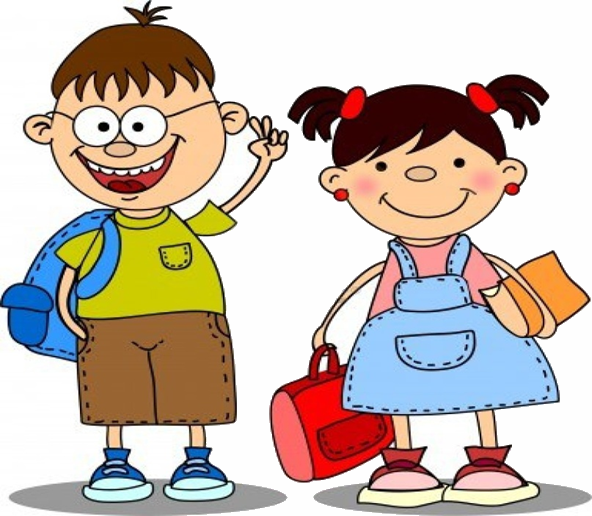 ZÁPISY DO 1. ROČNÍKU 2014/201511. ZŠ, Baarova 31, příspěvková organizace, 301 00 PlzeňZápisy do prvních tříd se konají 16. a 17. ledna 2014od 14. 00 hod – 18. 00 hod.S sebou si vezměte občanský průkaz a rodný list dítěte.